ملحق رقم (2)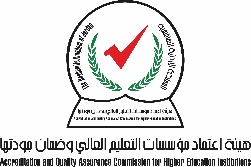 نموذج المعلومات الأساسية عن المؤسسةيشمل هذا النموذج المعلومات الأساسية عن المؤسسة في السنة الدراسية والسنة المالية التي تسبق التقدم بطلب الحصول على شهادة ضمان الجودة عند رفع تقرير الدراسة الذاتية الذي يّهدف إلى تزويد مجلس هيئة اعتماد مؤسسات التعليم العالي ولجنة الخبراء بالمعلومات الحديثة عن المؤسسة.  معلومات خاصة بالترخيص والاعتماد للمؤسسة:أُذكر البرامج والكليات التي حصلت على اعتماد من قبل هيئة اعتماد مؤسسات التعليم العالي أو أية هيئة إقليمية أو دولية أخرى وتاريخ الحصول عليها:- نسبة عدد أعضاء هيئة التدريس المتفرغين إلى المجموع الكلي لأعضاء هيئة التدريس
 بالمؤسسة (الكلية):..........................................................................- الطلبة المسجلين بالمؤسسة (الكلية):...............................................................عدد الطلاب المسجلين بالمؤسسة-أعضاء هيئة التدريس: المتفرغين وغير المتفرغين بالمؤسسة (الكلية). عدد أعضاء هيئة التدريس المتفرغين وغير المتفرغين بالمؤسسة الجانب المالي للمؤسسة:أكمل الجدول التالي بوضع الأرقام لأقرب دينار أردنيقائمة معلومات الميزانيةالمؤسسة:..............................................................................................المؤسسة:..............................................................................................المؤسسة:..............................................................................................المؤسسة:..............................................................................................المؤسسة:..............................................................................................الاسم:...................نوع المؤسسة:  حكوميةخاصةأخرى: (............)العنوان: المدينة:...............المحافظة:................العنوان البريدي:...............العنوان الإلكتروني:....................................الهاتف:............................اسم رئيس مجلس الحاكمية:..........................الهاتف:............................المسؤول عن ضمان الجودة:..........................الهاتف:............................أعلى درجة علمية تمنحها المؤسسة:دكتوراهماجستيردبلومبكالوريوسالنظام التعليمي بالمؤسسة:الساعات المعتمدةالسنواتأخرى (.................) الكلية أو البرنامجمستوى (أو مستويات الدرجة)الجهة المانحة للاعتمادالتاريخالمستوىالسنة الحاليةالسنة الحاليةالسنة الحاليةالسنة الحاليةالسنة الماضيةالسنة الماضيةالسنة الماضيةالسنة الماضيةقبل سنتينقبل سنتينقبل سنتينقبل سنتينالمستوىالتنافسيالموازيالدوليالمجموعالتنافسيالموازيالدوليالمجموعالتنافسيالموازيالدوليالمجموعالبكالوريوسالدبلومالماجستيرالدكتوراهأخرىالمجموع الكليالرتبة متفرغغير متفرغالدرجة الجامعيةالدرجة الجامعيةالدرجة الجامعيةالمجموعمتوسط عدد سنوات الخدمةمتوسط الراتب الشهريالرتبة متفرغغير متفرغدكتوراهماجستيربكالوريوسالمجموعمتوسط عدد سنوات الخدمةمتوسط الراتب الشهريأستاذأستاذ مشاركأستاذ مساعدمدرسمحاضرمساعد بحث وتدريسالمجموعالسنة المالية للمؤسسة:السنة المالية للمؤسسة:السنة المالية للمؤسسة:الدخل الأساس النقدي:الأساس الإستحقاقي:النفقاتالأساس النقدي:الأساس الإستحقاقي:البنودالسنة المالية الأخيرة (______)                    السنة المالية الأخيرة (______)                    السنة السابقة للسنة المالية الأخيرة  (______)السنة السابقة للسنة المالية الأخيرة  (______)السنة التي تسبق السنة المالية بسنتين (______)السنة التي تسبق السنة المالية بسنتين (______)البنودالمقدرالفعليالمقدرالفعليالمقدرالفعليالإيرادات الإجمالية.إيرادات الرسوم الجامعية.إيرادات الأنشطة الأخرى (أكاديمية، استشارية، تدريب، ومطاعم.....الخ)المساعدات والهبات.النفقات الإجمالية.نفقات البحث العلمي.نفقات الإيفاد.نفقات الرواتب والعلاوات والتعويضات.نفقات رأسمالية (إنشاء مباني، تجهيزات مختبرات، وتجهيزات مكتبية حواسيب......الخ)